Revised Calendar of meetings in 2020Document prepared by the Office of the UnionDisclaimer:  this document does not represent UPOV policies or guidanceThe purpose of this revision is to report on the following change to the calendar of meetings in 2020, approved by the Council at its fifty-fourth ordinary session, held by virtual means on October 30, 2020:Administrative and Legal CommitteeWG-EDV/1 	December 8 (virtual meeting)	Working Group on Essentially Derived Varieties (WG-EDV) [Annexes follow]C/53/8 Rev.3ANNEX IDATES OF MEETINGS IN 2020presented in order of the organsCouncil	C/54	October 30 (virtual meeting)Consultative Committee	CC/97	October 29 (virtual meeting)Administrative and Legal Committee	CAJ/77	October 28 (virtual meeting)	EAF/15	March 26 (virtual meeting) 	EAF/16	October 23 (virtual meeting)		Meeting on the Development of an Electronic Application Form (EAF)	WG-EDV/1 	December 8 (virtual meeting)		Working Group on Essentially Derived Varieties (WG-EDV) Technical Committee	TC/56	October 26 and 27	TC-EDC	March 24 (virtual meeting);  October  20 to 22 (virtual meeting)
Enlarged Editorial Committee (TC-EDC)Technical Working Party for Agricultural Crops (TWA)	TWA/49	June 22 to 26 (hosted by Canada) (virtual meeting)Joint session of the Technical Working Party on Automation and Computer Programs (TWC) and the Working Group on Biochemical and Molecular Techniques, and DNA-Profiling in Particular (BMT)	TWC/38-BMT/19	September 21 to 25 (hosted by the United States of America) (virtual meeting)Technical Working Party for Fruit Crops (TWF)	TWF/51 	July 6 to 10 (hosted by France) (virtual meeting)Technical Working Party for Ornamental Plants and Forest Trees (TWO)	TWO/52	June 8 to 12 (hosted by the Netherlands) (virtual meeting)Technical Working Party for Vegetables (TWV)	TWV/54	May 11 to 15 (hosted by Brazil) (virtual meeting)[Annex II follows]C/53/8 Rev.3 ANNEX IIDATES OF MEETINGS IN 2020presented in chronological orderMARCH 2020	Tuesday, 24 (virtual meeting)	TC-EDC	Thursday, 26 (virtual meeting)	EAF/15MAY 2020	Monday, 11 to Friday, 15 (virtual meeting)	TWV/54JUNE 2020	Monday, 8 to Friday, 12 (virtual meeting)	TWO/52	Monday, 22 to Friday, 26 (virtual meeting)	TWA/49JULY 2020	Monday, 6 to Friday, 10 (virtual meeting)	TWF/51SEPTEMBER 2020	Monday, 21 to Friday, 25 (virtual meeting)	TWC/38-BMT/19OCTOBER 2020	Tuesday, 20 to Thursday, 22 (virtual meeting)	TC-EDC	Friday, 23 (virtual meeting)	EAF/16	Monday, 26 and Tuesday, 27 (virtual meeting)	TC/56	Wednesday, 28 (virtual meeting)	CAJ/77	Thursday, 29 (virtual meeting)	CC/97	Friday, 30 (virtual meeting)	C/54DECEMBER 2020	Tuesday, 8 (virtual meeting)	WG-EDV/1[Annex III follows]C/53/8 Rev.3 ANNEX IIITENTATIVE DATES OF MEETINGS IN 
2021 AND 2022MARCH 2021 (week 13)	Tuesday, 23 and Wednesday, 24	TC-EDCOCTOBER 2021 (week 44)	Sunday, 24	TC-EDC	Monday, 25	TC/57	Monday, 25 (evening)	TC-EDC	Tuesday, 26	TC/57	Wednesday, 27	CAJ/78	Thursday, 28	CC/98	Friday, 29	C/55MARCH 2022 (week 13)	Tuesday, 22 and Wednesday, 23	TC-EDCOCTOBER 2022 (week 44)	Sunday, 23	TC-EDC	Monday, 24	TC/58	Monday, 24 (evening)	TC-EDC	Tuesday, 25	TC/58	Wednesday, 26	CAJ/79	Thursday, 27	CC/99	Friday, 28	C/56[End of Annex III and of document]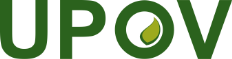 EInternational Union for the Protection of New Varieties of PlantsCouncilFifty-Third Ordinary Session
Geneva, November 1, 2019C/53/8 Rev.3Original:  EnglishDate:  November 27, 2020